The City School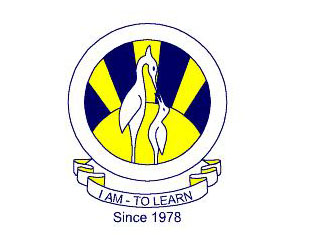  North Nazimabad Boys Campus Chemistry class 9                                                                                             Date: 30-04-2016
Teacher: Uzma AmirQ.1.choose the best answers:Bottom of Form13. Ribs moves upwards and outwards when weA. inhaleB. exhaleC. digestionD. defecate14. More than half of total blood volume is theA. red and blood cellsB. plasmaC. plateletsD. all of them15. Special organ in mammals, birds and reptiles isA. lungsB. air sacsC. stomataD. spiracles16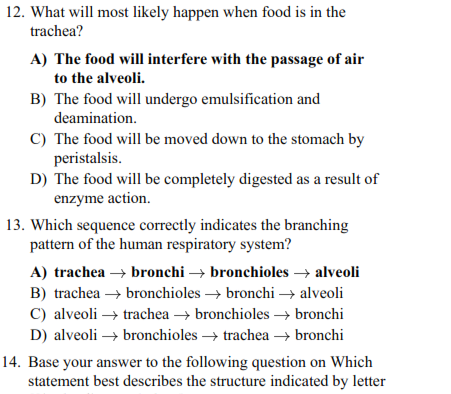 1718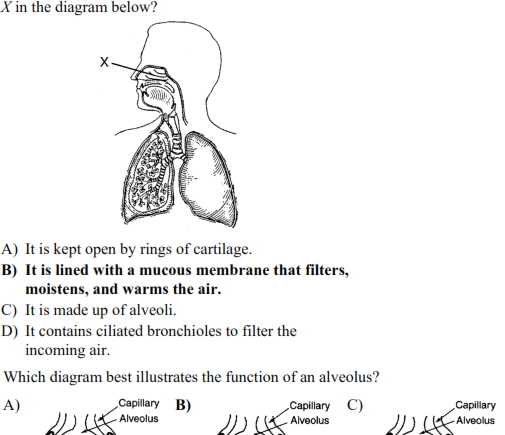 19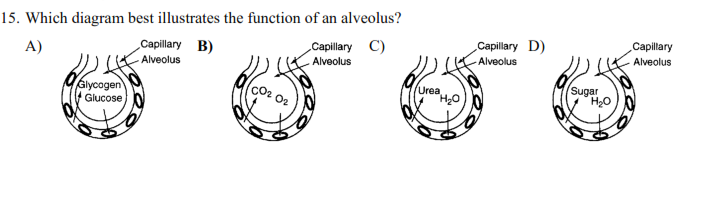 20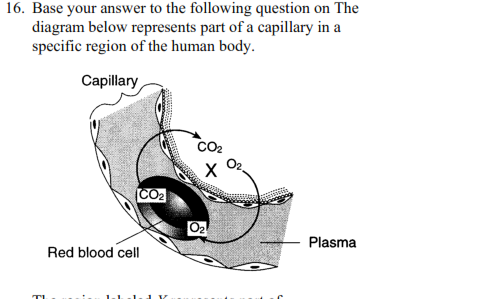 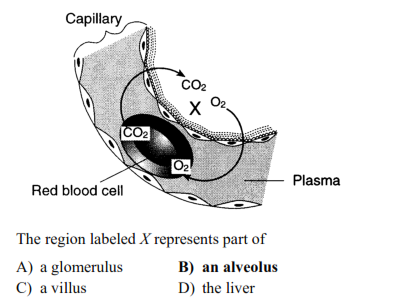 Q.2. Answer the following questions?What is the anatomical reason for the left bronchus to be more elevated than the right bronchus? When children breathe in foreign materials, why is the object most often found in the right bronchus?Which respiratory muscles are present in mammals?How are inhalation and exhalation carried out?What is hematosis? Where does hematosis occur in humans?1.  What system is the heart of? A. Circulatory B. Respiratory 2.  The circulatory system transfers blood throughout the body A. True B. False 3.  What does the respiratory system do? A. Help you play games B. Help you pump blood C. Help you breath D. Help you eat 4.   The respiratory systems work together A. True B. False 5.  The stomach is part of your respiratory system A. True B. False 6.  The right lung is larger than the left slightly A. True B. False 7.  Do hairs in the nose help to clean air? A. Yes B. No 8.  How many times a minute does a person breathe a minute at rest A. 10-20 B. 3-6 C. 9-12 D. 12-15 9.  The breathing rate in adults is faster than children A. True B. False 10.  How many times does a average persons heart beat in their lifetime? A. 2 million B. 1 thousand C. 20 billion D. 3 billion 11.  Within a tiny droplet of blood how many blood cells are there? A. 50 million B. 10 thousand C. 5 million D. 1 billion 12.  About 8 million blood cells die in the human body every second A. True B. False 